У К Р А Ї Н А Рівненської областісьоме скликанняР І Ш Е Н Н ЯВід 21  грудня 2017 року							№ 529Про план підготовки проектіврегуляторних актів на 2018 рік	Керуючись пунктом 7, частини 1 статті 26 Закону України «Про місцеве самоврядування в Україні» з метою здійснення міською радою повноважень, визначених Законом України «Про засади державної регуляторної політики у сфері господарської діяльності», недопущення прийняття економічно недоцільних та неефективних регуляторних актів, вдосконалення правового регулювання господарських відносин на території міста, розглянувши рішення виконавчого комітету міської ради від 29 листопада 2017 року №____ « Про план  підготовки  проектів  регуляторних актів на 2018 рік»,   В И Р І Ш И Л А:	1. Затвердити план підготовки регуляторних актів на 2018 рік (додається).	2. На виконання статті 13 Закону України «Про засади державної регуляторної політики» опублікувати  інформацію про план підготовки проектів регуляторних актів на 2018 рік в  засобах масової інформації.	3. Контроль за виконанням даного рішення покласти на постійну депутатську комісію з питань бюджету, фінансів, податкової політики та реалізації державної регуляторної політики (голова Броніч А.Й.), а організацію його виконання – на секретаря ради Капітулу В.В.Міський голова							І.О.Ольшевський                                           Додаток                                                                                                                                                                                                                                             до рішення  міської ради                                         від 21.12.2017  № 529						до рішення міськ					№         від 16 грудня 2009 року                                                                                                                                                                                                                                                                                                                                                                                                                                                                                                                                                                                                                                                                                                                                                                                                                                                                                                                                                                                                                                                                                                                                                                                                                                                                                                                                                                                                                                                                                                                                                                                                                                                                                                                                                                                                                                     ПЛАН підготовки проектів регуляторних актів на 2018 календарний рік   Секретар ради        								В.В.№п/пВид проектуНазва проектуМета проектуТермін підготовки проектуВідповідальний за розроблення проектів регуляторних актів1234561.Рішення міської радиПро  встановлення місцевих  податків  і зборівПриведення у відповідність до вимог чинного законодавстваПротягом року Л.Т.,  О.І.,  Я.Ю.2.Рішення міської радиПро затвердження Правил розміщення зовнішньої рекламиПриведення у відповідність до вимог чинного законодавстваПротягом року Л.Т.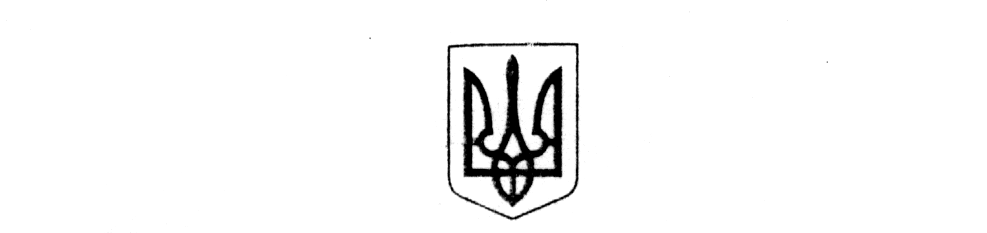 